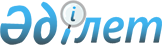 Мұнайлы ауданы әкімдігінің 2019 жылғы 21 ақпандағы № 27-қ "2019 жылға арналған мектепке дейінгі тәрбие мен оқытуға мемлекеттік білім беру тапсырысын, ата-ана төлемақысының мөлшерін бекіту туралы" қаулысына өзгеріс енгізу туралыМаңғыстау облысы Мұнайлы ауданы әкімдігінің 2019 жылғы 5 желтоқсандағы № 264-қ қаулысы. Маңғыстау облысы Әділет департаментінде 2019 жылғы 10 желтоқсанда № 4052 болып тіркелді
      Қазақстан Республикасының 2001 жылғы 23 қаңтардағы "Қазақстан Республикасындағы жергілікті мемлекеттік басқару және өзін-өзі басқару туралы" және 2007 жылғы 27 шілдедегі "Білім туралы" Заңдарына сәйкес, Мұнайлы ауданының әкімдігі ҚАУЛЫ ЕТЕДІ:
      1. "2019 жылға арналған мектепке дейінгі тәрбие мен оқытуға мемлекеттік білім беру тапсырысын, ата-ана төлемақысының мөлшерін бекіту туралы" Мұнайлы ауданы әкімдігінің 2019 жылғы 21 ақпандағы № 27-қ қаулысына (нормативтік құқықтық актілерді мемлекеттік тіркеу Тізілімінде № 3825 болып тіркелген, 2019 жылғы 27 ақпанда Қазақстан Республикасы нормативтік құқықтық актілерінің эталондық бақылау банкінде жарияланған) келесідей өзгеріс енгізілсін:
      көрсетілген қаулының қосымшасы осы қаулының қосымшасына сәйкес жаңа редакцияда жазылсын.
      2. "Мұнайлы аудандық білім бөлімі" мемлекеттік мекемесі (Е.Овезов) осы қаулының әділет органдарында мемлекеттік тіркелуін, оның Қазақстан Республикасы нормативтік құқықтық актілерінің эталондық бақылау банкі мен бұқаралық ақпараттық құралдарында ресми жариялануын қамтамасыз етсін.
      3. Осы қаулының орындалуын бақылау аудан әкімінің орынбасары Б.Біләловке жүктелсін.
      4. Осы қаулы әділет органдарында мемлекеттік тіркелген күннен бастап енеді және ол алғашқы ресми жарияланған күннен кейін күнтізбелік он күн өткен соң қолданысқа енгізіледі. 2019 жылға арналған мектепке дейінгі тәрбие мен оқытуға мемлекеттік білім беру тапсырысы, ата-ана төлемақысының мөлшері 
					© 2012. Қазақстан Республикасы Әділет министрлігінің «Қазақстан Республикасының Заңнама және құқықтық ақпарат институты» ШЖҚ РМК
				
      Аудан әкімі

Р. Елтизаров
Мұнайлы ауданы әкімдігінің2019 жылғы 5 желтоқсан№ 264-қ қаулысына қосымшаМұнайлы ауданы әкімдігінің2019 жылғы 21 ақпандағы№ 27-қ қаулысына қосымша
Мектепке дейінгі тәрбие және оқыту ұйымдарындағы топтар
Мектепке дейінгі тәрбие мен оқыту ұйымдарындағы тәрбиеленушілер саны (жеке меншік, мемлекеттік)
Мектепке дейінгі тәрбие мен оқыту ұйымдарындағы тәрбиеленушілер саны (жеке меншік, мемлекеттік)
Мектепке дейінгі тәрбие мен оқыту ұйымдарындағы тәрбиеленушілер саны (жеке меншік, мемлекеттік)
Мектепке дейінгі тәрбие және оқыту ұйымдарында бір тәрбиеленушіге бір айда жұмсалатын шығындардың орташа құны (жеке меншік, мемлекеттік), теңге
Мектепке дейінгі тәрбие және оқыту ұйымдарында бір тәрбиеленушіге бір айда жұмсалатын шығындардың орташа құны (жеке меншік, мемлекеттік), теңге
Мектепке дейінгі тәрбие және оқыту ұйымдарында бір тәрбиеленушіге бір айда жұмсалатын шығындардың орташа құны (жеке меншік, мемлекеттік), теңге
Мектепке дейінгі тәрбие және оқыту ұйымдарында бір тәрбиеленушіге бір айда жұмсалатын шығындардың орташа құны (жеке меншік, мемлекеттік), теңге
Мектепке дейінгі тәрбие және оқыту ұйымдарында ата-ананың бір айдағы төлемақысының мөлшері (жеке меншік, мемлекеттік), теңге
Мектепке дейінгі тәрбие және оқыту ұйымдарында ата-ананың бір айдағы төлемақысының мөлшері (жеке меншік, мемлекеттік), теңге
Мектепке дейінгі тәрбие және оқыту ұйымдарында ата-ананың бір айдағы төлемақысының мөлшері (жеке меншік, мемлекеттік), теңге
Мектепке дейінгі тәрбие және оқыту ұйымдарындағы топтар
Балабақша
Мектеп жанындағы толық күн болатын шағын орталық
Толық күн болатын мектепке дейінгі шағын орталық
Балабақша
Мектеп жанындағы толық күн болатын шағын орталық
Түзету топтары
Толық күн болатын мектепке дейінгі шағын орталық
Балабақша
Мектеп жанындағы толық күн болатын шағын орталық
Толық күн болатын мектепке дейінгі шағын орталық
1-ден 3-ке дейінгі топтар
150
2808
29518
45579
30150
12464
12464
4-тен 5-ке дейінгі топтар
100
188
1206
30150
29518
45579
30150
12464
12464
12464
6-дан 7-ге дейінгі топтар
150
605
30150
45579
30150
12464
12464
8-ден 9-ға дейінгі топтар
415
30150
45579
12464
10-нан және одан да көп топтар
1650
30150
45579
12464